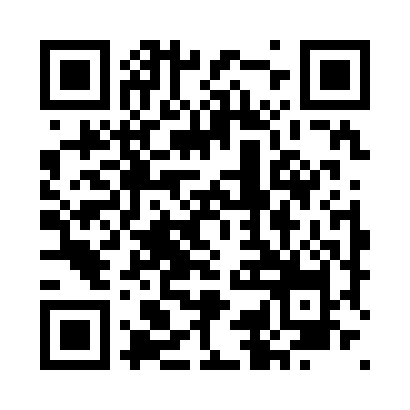 Prayer times for Cape Race, Newfoundland and Labrador, CanadaWed 1 May 2024 - Fri 31 May 2024High Latitude Method: Angle Based RulePrayer Calculation Method: Islamic Society of North AmericaAsar Calculation Method: HanafiPrayer times provided by https://www.salahtimes.comDateDayFajrSunriseDhuhrAsrMaghribIsha1Wed4:085:4712:596:018:139:522Thu4:065:4512:596:028:149:543Fri4:045:4412:596:038:159:564Sat4:025:4212:596:048:179:585Sun3:595:4112:596:058:1810:006Mon3:575:3912:596:058:1910:027Tue3:555:3812:596:068:2010:038Wed3:535:3612:596:078:2210:059Thu3:515:3512:596:088:2310:0710Fri3:495:3412:596:088:2410:0911Sat3:475:3212:596:098:2610:1112Sun3:455:3112:596:108:2710:1313Mon3:435:3012:596:118:2810:1514Tue3:415:2912:596:118:2910:1715Wed3:395:2712:596:128:3110:1916Thu3:375:2612:596:138:3210:2117Fri3:365:2512:596:148:3310:2318Sat3:345:2412:596:148:3410:2519Sun3:325:2312:596:158:3510:2720Mon3:305:2212:596:168:3610:2821Tue3:295:2112:596:168:3810:3022Wed3:275:2012:596:178:3910:3223Thu3:255:1912:596:188:4010:3424Fri3:245:1812:596:188:4110:3625Sat3:225:1712:596:198:4210:3726Sun3:215:1612:596:208:4310:3927Mon3:195:161:006:208:4410:4128Tue3:185:151:006:218:4510:4329Wed3:165:141:006:218:4610:4430Thu3:155:131:006:228:4710:4631Fri3:145:131:006:238:4810:47